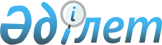 "Өскемен қаласының 2015-2017 жылдарға арналған бюджеті туралы" Өскемен қалалық мәслихатының 2014 жылғы 23 желтоқсандағы № 34/2-V шешіміне өзгерістер енгізу туралы
					
			Күшін жойған
			
			
		
					Шығыс Қазақстан облысы Өскемен қалалық мәслихатының 2015 жылғы 09 шілдедегі N 40/2-V шешімі. Шығыс Қазақстан облысының Әділет департаментінде 2015 жылғы 15 шілдеде № 4035 болып тіркелді. Күші жойылды - Шығыс Қазақстан облысы Өскемен қалалық мәслихатының 2015 жылғы 23 желтоқсандағы N 44/2-V шешімімен      Ескерту. Күші жойылды - Шығыс Қазақстан облысы Өскемен қалалық мәслихатының 23.12.2015 N 44/2-V шешімімен (01.01.2016 бастап қолданысқа енгізіледі).

      РҚАО-ның ескертпесі.

      Құжаттың мәтінінде түпнұсқаның пунктуациясы мен орфографиясы сақталған.

      Қазақстан Республикасының 2008 жылғы 4 желтоқсандағы Бюджет кодексінің 109-бабына, Қазақстан Республикасының 2001 жылғы 23 қаңтардағы "Қазақстан Республикасындағы жергілікті мемлекеттік басқару және өзін-өзі басқару туралы" Заңының 6-бабының 1 тармағының 1) тармақшасына, Шығыс Қазақстан облыстық мәслихатының "Шығыс Қазақстан облыстық мәслихатының "2015-2017 жылдарға арналған облыстық бюджет туралы" 2014 жылғы 10 желтоқсандағы № 24/289-V шешіміне өзгерістер енгізу туралы" 2015 жылғы 1 шілдедегі № 29/345-V (нормативтік құқықтық актілерді мемлекеттік тіркеу Тізілімінде 4017 нөмірімен тіркелген) шешіміне сәйкес Өскемен қалалық мәслихаты ШЕШТІ:

      1. "Өскемен қаласының 2015-2017 жылдарға арналған бюджеті туралы" Өскемен қалалық мәслихатының 2014 жылғы 23 желтоқсандағы № 34/2-V (Нормативтік құқықтық актілерді мемлекеттік тіркеу тізілімінде 3597 нөмірімен тіркелген, 2015 жылғы 8 қаңтарда № 2 "Өскемен" және № 2 "Усть-Каменогорск" газеттерінде жарияланған) шешіміне келесі өзгерістер енгізілсін:

       1 тармақ мынадай редакцияда жазылсын: 

      "1. Қаланың 2015-2017 жылдарға арналған бюджеті 1, 2 және 3 қосымшаларға сәйкес тиісінше, соның ішінде 2015 жылға арналған келесі көлемдерде бекітілсін: 

      1) кірістер – 26 270 385,4 мың теңге, соның ішінде:

      салықтық түсімдер – 11 768 083,0 мың теңге;

      салықтық емес түсімдер – 253 080,0 мың теңге;

      негізгі капиталды сатудан түсетін түсімдер – 2 992 304,0 мың теңге;

      трансферттердің түсімдері – 11 256 918,4 мың теңге;

      2) шығындар – 25 732 617,5 мың теңге;

      3) таза бюджеттік несиелендіру – 286 832,0 мың теңге, оның ішінде:

      бюджеттік кредиттер – 286 832,0 мың теңге;

      бюджеттік кредиттерді өтеу – 0;

      4) қаржылық активтермен операциялар бойынша сальдо – - 15 609,0 мың теңге, соның ішінде:

      қаржы активтерін сатып алу – 0;

      мемлекеттің қаржы активтерін сатудан түсетін түсімдер – 15 609,0 мың теңге;

      5) бюджет профициті – 266 544,9 мың теңге;

      6) бюджет профицитін пайдалану – - 266 544,9 мың теңге.";

       3 тармақ мынадай редакцияда жазылсын: 

      "3. 2015 жылға арналған Өскемен қаласының жергілікті атқарушы органының резерві 48 018,6 мың теңге сомасында бекітілсін.";

       1 қосымша осы шешімнің қосымшасына сәйкес жаңа редакцияда жазылсын.

      2. Осы шешім 2015 жылғы 1 қаңтардан бастап қолданысқа енгізіледі.

 2015 жылға арналған Өскемен қаласының бюджеті
					© 2012. Қазақстан Республикасы Әділет министрлігінің «Қазақстан Республикасының Заңнама және құқықтық ақпарат институты» ШЖҚ РМК
				
      Сессия төрағасы

А. Кузнецов

      Қалалық мәслихаттың хатшысы

А. Абакумов
Өскемен қалалық мәслихатының 
2015 жылғы 9 шілде 
№ 40/2-V шешіміне қосымшаСанаты

Санаты

Санаты

Санаты

Барлық кірістер
(мың теңге)

Сыныбы

Сыныбы

Сыныбы

Барлық кірістер
(мың теңге)

Ішкі сыныбы

Ішкі сыныбы

Барлық кірістер
(мың теңге)

Атауы

Барлық кірістер
(мың теңге)

1

2

3

4

5

I. КІРІСТЕР

26 270 385,4

1

Салықтық түсімдер

11 768 083,0

01

Табыс салығы

3 849 824,0

2

Жеке табыс салығы

3 849 824,0

03

Әлеуметтік салық

1 888 882,0

1

Әлеуметтік салық

1 888 882,0

04

Меншікке салынатын салықтар

4 537 749,0

1

Мүлікке салынатын салықтар

2 901 540,0

3

Жер салығы

562 659,0

4

Көлік құралдарына салынатын салық

1 073 000,0

5

Бірыңғай жер салығы

550,0

05

Тауарларға, жұмыстарға және қызметтерге салынатын ішкі салықтар

919 561,0

2

Акциздер

266 900,0

3

Табиғи және басқа да ресурстарды пайдаланғаны үшін түсетін түсімдер

135 000,0

4

Кәсіпкерлік және кәсіби қызметті жүргізгені үшін алынатын алымдар

492 561,0

5

Ойын бизнесіне салық

25 100,0

08

Заңдық мәнді іс-әрекеттерді жасағаны және (немесе) оған уәкілеттігі бар мемлекеттік органдар немесе лауазымды адамдар құжаттар бергені үшін алынатын міндетті төлемдер

572 067,0

1

Мемлекеттік баж

572 067,0

2

Салықтық емес түсімдер

253 080,0

01

Мемлекеттік меншіктен түсетін кірістер

200 580,0

3

Мемлекет меншігіндегі акциялардың мемлекеттік пакеттеріне дивидендтер

100 000,0

5

Мемлекет меншігіндегі мүлікті жалға беруден түсетін кірістер

100 580,0

06

Басқа да салықтық емес түсімдер 

52 500,0

1

Басқа да салықтық емес түсімдер 

52 500,0

3

Негізгі капиталды сатудан түсетін түсімдер

2 992 304,0

01

Мемлекеттік мекемелерге бекітілген мемлекеттік мүлікті сату

2 635 000,0

1

Мемлекеттік мекемелерге бекітілген мемлекеттік мүлікті сату

2 635 000,0

03

Жерді және материалдық емес активтерді сату

357 304,0

1

Жерді сату

294 304,0

2

Материалдық емес активтерді сату

63 000,0

4

Трансферттердің түсімдері

11 256 918,4

02

Мемлекеттік басқарудың жоғары тұрған органдарынан түсетін трансферттер

11 256 918,4

2

Облыстық бюджеттен түсетін трансферттер

11 256 918,4

Функционалдық топ

Функционалдық топ

Функционалдық топ

Функционалдық топ

Барлық шығындар 
(мың теңге)

Бюджеттік бағдарламалардың әкімшісі

Бюджеттік бағдарламалардың әкімшісі

Бюджеттік бағдарламалардың әкімшісі

Барлық шығындар 
(мың теңге)

Бюджеттік бағдарлама

Бюджеттік бағдарлама

Барлық шығындар 
(мың теңге)

Атауы

Барлық шығындар 
(мың теңге)

1

2

3

4

5

II. ШЫҒЫНДАР

25 732 617,5

01

Жалпы сипаттағы мемлекеттiк қызметтер 

355 896,7

112

Аудан (облыстық маңызы бар қала) мәслихатының аппараты

21 218,0

001

Аудан (облыстық маңызы бар қала) мәслихатының қызметін қамтамасыз ету жөніндегі қызметтер

21 218,0

122

Аудан (облыстық маңызы бар қала) әкімінің аппараты

154 490,0

001

Аудан (облыстық маңызы бар қала) әкімінің қызметін қамтамасыз ету жөніндегі қызметтер

154 490,0

452

Ауданның (облыстық маңызы бар қаланың) қаржы бөлімі

81 175,2

001

Ауданның (облыстық маңызы бар қаланың) бюджетін орындау және коммуналдық меншігін басқару саласындағы мемлекеттік саясатты іске асыру жөніндегі қызметтер 

35 564,8

003

Салық салу мақсатында мүлікті бағалауды жүргізу

15 430,4

010

Жекешелендіру, коммуналдық меншікті басқару, жекешелендіруден кейінгі қызмет және осыған байланысты дауларды реттеу 

1 380,0

028

Коммуналдық меншікке мүлікті сатып алу

28 800,0

453

Ауданның (облыстық маңызы бар қаланың) экономика және бюджеттік жоспарлау бөлімі

40 728,5

001

Экономикалық саясатты, мемлекеттік жоспарлау жүйесін қалыптастыру және дамыту саласындағы мемлекеттік саясатты іске асыру жөніндегі қызметтер

40 540,5

004

Мемлекеттік органның күрделі шығыстары

188,0

458

Ауданның (облыстық маңызы бар қаланың) тұрғын үй-коммуналдық шаруашылығы, жолаушылар көлігі және автомобиль жолдары бөлімі

58 285,0

001

Жергілікті деңгейде тұрғын үй-коммуналдық шаруашылығы, жолаушылар көлігі және автомобиль жолдары саласындағы мемлекеттік саясатты іске асыру жөніндегі қызметтер

58 285,0

02

Қорғаныс

28 656,0

122

Аудан (облыстық маңызы бар қала) әкімінің аппараты

28 656,0

005

Жалпыға бірдей әскери міндетті атқару шеңберіндегі іс-шаралар

28 656,0

03

Қоғамдық тәртіп, қауіпсіздік, құқықтық, сот, қылмыстық-атқару қызметі

115 675,0

458

Ауданның (облыстық маңызы бар қаланың) тұрғын үй-коммуналдық шаруашылығы, жолаушылар көлігі және автомобиль жолдары бөлімі

102 619,0

021

Елдi мекендерде жол қозғалысы қауiпсiздiгін қамтамасыз ету

102 619,0

499

Ауданның (облыстық маңызы бар қаланың) азаматтық хал актілерін тіркеу бөлімі 

13 056,0

001

Жергілікті деңгейде азаматтық хал актілерін тіркеу саласындағы мемлекеттік саясатты іске асыру жөніндегі қызметтер

12 696,0

003

Мемлекеттік органның күрделі шығыстары

360,0

04

Бiлiм беру

9 327 118,2

464

Ауданның (облыстық маңызы бар қаланың) білім бөлімі

9 318 025,2

001

Жергілікті деңгейде білім беру саласындағы мемлекеттік саясатты іске асыру жөніндегі қызметтер

28 522,0

003

Жалпы білім беру

5 727 562,2

005

Ауданның (облыстық маңызы бар қаланың) мемлекеттік білім беру мекемелер үшін оқулықтар мен оқу-әдiстемелiк кешендерді сатып алу және жеткізу

144 400,0

006

Балаларға қосымша білім беру 

542 166,0

009

Мектепке дейінгі тәрбие мен оқыту ұйымдарының қызметін қамтамасыз ету

928 703,0

015

Жетім баланы (жетім балаларды) және ата-аналарының қамқорынсыз қалған баланы (балаларды) күтіп-ұстауға қамқоршыларға (қорғаншыларға) ай сайынға ақшалай қаражат төлемі

103 771,0

022

Жетім баланы (жетім балаларды) және ата-анасының қамқорлығынсыз қалған баланы (балаларды) асырап алғаны үшін Қазақстан азаматтарына біржолғы ақша қаражатын төлеуге арналған төлемдер

5 666,0

029

Балалар мен жасөспірімдердің психикалық денсаулғын зерттеу және халыққа психологиялық-медициналық-педагогикалық консультациялық көмек көрсету

23 687,0

040

Мектепке дейінгі білім беру ұйымдарында мемлекеттік білім беру тапсырысын іске асыруға

1 728 593,0

067

Ведомстволық бағыныстағы мемлекеттік мекемелерінің және ұйымдарының күрделі шығыстары

84 955,0

465

Ауданның (облыстық маңызы бар қаланың) дене шынықтыру және спорт бөлімі

9 093,0

017

Балалар мен жасөспірімдерге спорт бойынша қосымша білім беру

9 093,0

06

Әлеуметтiк көмек және әлеуметтiк қамсыздандыру

1 369 718,0

451

Ауданның (облыстық маңызы бар қаланың) жұмыспен қамту және әлеуметтік бағдарламалар бөлімі

1 338 962,0

001

Жергілікті деңгейде халық үшін әлеуметтік бағдарламаларды жұмыспен қамтуды қамтамасыз етуді іске асыру саласындағы мемлекеттік саясатты іске асыру жөніндегі қызметтер 

70 399,0

002

Жұмыспен қамту бағдарламасы

111 532,0

004

Ауылдық жерлерде тұратын денсаулық сақтау, білім беру, әлеуметтік қамтамасыз ету, мәдениет, спорт және ветеринар мамандарына отын сатып алуға Қазақстан Республикасының заңнамасына сәйкес әлеуметтік көмек көрсету

922,0

005

Мемлекеттік атаулы әлеуметтік көмек 

3 200,0

006

Тұрғын үйге көмек көрсету

23 000,0

007

Жергілікті өкілетті органдардың шешімі бойынша мұқтаж азаматтардың жекелеген топтарына әлеуметтік көмек

379 127,0

011

Жәрдемақыларды және басқа да әлеуметтік төлемдерді есептеу, төлеу мен жеткізу бойынша қызметтерге ақы төлеу

5 100,0

013

Белгіленген тұрғылықты жері жоқ тұлғаларды әлеуметтік бейімдеу

60 809,0

014

Мұқтаж азаматтарға үйде әлеуметтiк көмек көрсету

230 309,0

016

18 жасқа дейінгі балаларға мемлекеттік жәрдемақылар

7 170,0

017

Мүгедектерді оңалту жеке бағдарламасына сәйкес, мұқтаж мүгедектерді міндетті гигиеналық құралдармен және ымдау тілі мамандарының қызмет көрсетуін, жеке көмекшілермен қамтамасыз ету 

72 774,0

021

Мемлекеттік органның күрделі шығыстары

3 882,0

025

Өрлеу жобасы бойынша келісілген қаржылай көмекті енгізу

25 748,0

050

Мүгедектердің құқықтарын қамтамасыз ету және өмір сүру сапасын жақсарту жөніндегі іс-шаралар жоспарын іске асыру

18 520,0

052

Ұлы Отан соғысындағы Жеңістің жетпіс жылдығына арналған іс-шараларды өткізу

326 470,0

458

Ауданның (облыстық маңызы бар қаланың) тұрғын үй-коммуналдық шаруашылығы, жолаушылар көлігі және автомобиль жолдары бөлімі

5 726,0

050

Мүгедектердің құқықтарын қамтамасыз ету және өмір сүру сапасын жақсарту жөніндегі іс-шаралар жоспарын іске асыру

5 726,0

464

Ауданның (облыстық маңызы бар қаланың) білім бөлімі

25 030,0

008

Жергілікті өкілді органдардың шешімі бойынша білім беру ұйымдарының күндізгі оқу нысанында оқитындар мен тәрбиеленушілерді қоғамдық көлікте (таксиден басқа) жеңілдікпен жол жүру түрінде әлеуметтік қолдау 

18 000,0

030

Патронат тәрбиешілерге берілген баланы (балаларды) асырап бағу

7 030,0

07

Тұрғын үй-коммуналдық шаруашылық

10 627 604,7

451

Ауданның (облыстық маңызы бар қаланың) жұмыспен қамту және әлеуметтік бағдарламалар бөлімі

2 155,0

024

Жұмыспен қамту 2020 жол картасы бойынша қалаларды және ауылдық елді мекендерді дамыту шеңберінде объектілерді жөндеу

2 155,0

458

Ауданның (облыстық маңызы бар қаланың) тұрғын үй-коммуналдық шаруашылығы, жолаушылар көлігі және автомобиль жолдары бөлімі

2 831 288,0

003

Мемлекеттік тұрғын үй қорының сақталуын ұйымдастыру

80 556,0

012

Сумен жабдықтау және су бұру жүйесінің қызмет етуі 

5 000,0

015

Елдi мекендердегі көшелердi жарықтандыру

391 642,0

016

Елдi мекендердiң санитариясын қамтамасыз ету

48 668,0

017

Жерлеу орындарын ұстау және туыстары жоқ адамдарды жерлеу

22 720,0

018

Елдi мекендердi абаттандыру және көгалдандыру

1 128 687,0

028

Коммуналдық шаруашылығын дамыту

5 771,0

029

Сумен жабдықтау және су бұру жүйелерін дамыту

876 939,0

048

Қаланы және елді мекендерді абаттандыруды дамыту

253 305,0

058

Елді мекендердегі сумен жабдықтау және су бұру жүйелерін дамыту

18 000,0

464

Ауданның (облыстық маңызы бар қаланың) білім бөлімі

4 002,0

026

Жұмыспен қамту 2020 жол картасы бойынша қалаларды және ауылдық елді мекендерді дамыту шеңберінде объектілерді жөндеу

4 002,0

467

Ауданның (облыстық маңызы бар қаланың) құрылыс бөлімі

7 778 821,9

003

Коммуналдық тұрғын үй қорының тұрғын үйін жобалау және (немесе) салу, реконструкциялау

4 452 721,4

004

Инженерлік-коммуникациялық инфрақұрылымды жобалау, дамыту және (немесе) жайластыру

3 317 729,5

072

Жұмыспен қамту 2020 жол картасы шеңберінде қызметтік тұрғын үй салуға, инженерлік-коммуникациялық инфрақұрылымды дамытуға және жастарға арналған жатақханаларды салуға, салып бітіру

8 371,0

479

Ауданның (облыстық маңызы бар қаланың) тұрғын үй инспекциясы бөлімі

11 337,8

001

Жергілікті деңгейде тұрғын үй қоры саласындағы мемлекеттік саясатты іске асыру жөніндегі қызметтер

11 337,8

08

Мәдениет, спорт, туризм және ақпараттық кеңістiк

1 047 667,0

455

Ауданның (облыстық маңызы бар қаланың) мәдениет және тілдерді дамыту бөлімі

345 134,0

001

Жергілікті деңгейде тілдерді және мәдениетті дамыту саласындағы мемлекеттік саясатты іске асыру жөніндегі қызметтер

18 795,0

003

Мәдени-демалыс жұмысын қолдау

169 477,0

006

Аудандық (қалалық) кiтапханалардың жұмыс iстеуi

110 950,0

007

Мемлекеттік тілді және Қазақстан халқының басқа да тілдерін дамыту

27 922,0

032

Ведомстволық бағыныстағы мемлекеттік мекемелерінің және ұйымдарының күрделі шығыстары

17 990,0

456

Ауданның (облыстық маңызы бар қаланың) ішкі саясат бөлімі

108 804,0

001

Жергілікті деңгейде ақпарат, мемлекеттілікті нығайту және азаматтардың әлеуметтік сенімділігін қалыптастыру саласында мемлекеттік саясатты іске асыру жөніндегі қызметтер

23 369,0

002

Мемлекеттік ақпараттық саясат жүргізу жөніндегі қызметтер

64 340,0

003

Жастар саясаты саласында іс-шараларды іске асыру

21 095,0

465

Ауданның (облыстық маңызы бар қаланың) дене шынықтыру және спорт бөлімі

593 729,0

001

Жергілікті деңгейде дене шынықтыру және спорт саласындағы мемлекеттік саясатты іске асыру жөніндегі қызметтер

14 666,0

005

Ұлттық және бұқаралық спорт түрлерін дамыту

166 150,0

006

Аудандық (облыстық маңызы бар қалалық) деңгейде спорттық жарыстар өткiзу

17 100,0

007

Әртүрлi спорт түрлерi бойынша аудан (облыстық маңызы бар қала) құрама командаларының мүшелерiн дайындау және олардың облыстық спорт жарыстарына қатысуы

395 813,0

10

Ауыл, су, орман, балық шаруашылығы, ерекше қорғалатын табиғи аумақтар, қоршаған ортаны және жануарлар дүниесін қорғау, жер қатынастары

103 044,8

463

Ауданның (облыстық маңызы бар қаланың) жер қатынастары бөлімі

13 729,3

001

Аудан (облыстық маңызы бар қала) аумағында жер қатынастарын реттеу саласындағы мемлекеттік саясатты іске асыру жөніндегі қызметтер

12 529,3

004

Жердi аймақтарға бөлу жөнiндегi жұмыстарды ұйымдастыру

1 200,0

473

Ауданның (облыстық маңызы бар қаланың) ветеринария бөлімі

38 983,9

001

Жергілікті деңгейде ветеринария саласындағы мемлекеттік саясатты іске асыру жөніндегі қызметтер

17 184,4

007

Қаңғыбас иттер мен мысықтарды аулауды және жоюды ұйымдастыру

4 850,0

008

Алып қойылатын және жойылатын ауру жануарлардың, жануарлардан алынатын өнімдер мен шикізаттың құнын иелеріне өтеу

713,0

010

Ауыл шаруашылығы жануарларын сәйкестендіру жөніндегі іс-шараларды өткізу

1 986,0

011

Эпизоотияға қарсы іс-шаралар жүргізу

14 250,5

474

Ауданның (облыстық маңызы бар қаланың)ауыл шаруашылығы және ветеринария бөлімі

14 082,5

001

Жергілікті деңгейде ауыл шаруашылығы және ветеринария саласындағы мемлекеттік саясатты іске асыру жөніндегі қызметтер

9 186,0

007

Қаңғыбас иттер мен мысықтарды аулауды және жоюды ұйымдастыру

4 650,0

013

Эпизоотияға қарсы іс-шаралар жүргізу

246,5

498

Ауданның (облыстық маңызы бар қаланың) жер қатынастары және ауыл шаруашылығы бөлімі

36 249,1

001

Жергілікті деңгейде жер қатынастары және ауыл шаруашылығы саласындағы мемлекеттік саясатты іске асыру жөніндегі қызметтер

28 187,7

010

Жердi аймақтарға бөлу жөнiндегi жұмыстарды ұйымдастыру

8 061,4

11

Өнеркәсіп, сәулет, қала құрылысы және құрылыс қызметі

65 578,0

467

Ауданның (облыстық маңызы бар қаланың) құрылыс бөлімі

29 782,0

001

Жергілікті деңгейде құрылыс саласындағы мемлекеттік саясатты іске асыру жөніндегі қызметтер

29 782,0

468

Ауданның (облыстық маңызы бар қаланың) сәулет және қала құрылысы бөлімі

35 796,0

001

Жергілікті деңгейде сәулет және қала құрылысы саласындағы мемлекеттік саясатты іске асыру жөніндегі қызметтер

35 796,0

12

Көлiк және коммуникация

1 085 543,0

458

Ауданның (облыстық маңызы бар қаланың) тұрғын үй-коммуналдық шаруашылығы, жолаушылар көлігі және автомобиль жолдары бөлімі

1 085 543,0

022

Көлік инфрақұрылымын дамыту

66 296,0

023

Автомобиль жолдарының жұмыс істеуін қамтамасыз ету

715 591,0

045

Аудандық маңызы бар автомобиль жолдарын және елді-мекендердің көшелерін күрделі және орташа жөндеу

303 656,0

13

Басқалар

1 586 918,6

452

Ауданның (облыстық маңызы бар қаланың) қаржы бөлімі

48 018,6

012

Ауданның (облыстық маңызы бар қаланың) жергілікті атқарушы органының резерві 

48 018,6

469

Ауданның (облыстық маңызы бар қаланың) кәсіпкерлік бөлімі

28 135,0

001

Жергілікті деңгейде кәсіпкерлікті дамыту саласындағы мемлекеттік саясатты іске асыру жөніндегі қызметтер

24 614,0

003

Кәсіпкерлік қызметті қолдау

3 521,0

458

Ауданның (облыстық маңызы бар қаланың) тұрғын үй-коммуналдық шаруашылығы, жолаушылар көлігі және автомобиль жолдары бөлімі

1 510 765,0

040

"Өңірлерді дамыту" Бағдарламасы шеңберінде өңірлерді экономикалық дамытуға жәрдемдесу бойынша шараларды іске асыру

10 765,0

043

Өңірлерді дамытудың 2020 жылға дейінгі бағдарламасы шеңберінде инженерлік инфрақұрылымды дамыту

1 500 000,0

14

Борышқа қызмет көрсету

813,0

452

Ауданның (облыстық маңызы бар қаланың) қаржы бөлімі

813,0

013

Жергілікті атқарушы органдардың облыстық бюджеттен қарыздар бойынша сыйақылар мен өзге де төлемдерді төлеу бойынша борышына қызмет көрсету

813,0

15

Трансферттер

18 384,5

452

Ауданның (облыстық маңызы бар қаланың) қаржы бөлімі

18 384,5

006

Нысаналы пайдаланылмаған (толық пайдаланылмаған) трансферттерді қайтару

1 572,5

024

Мемлекеттік органдардың функцияларын мемлекеттік басқарудың төмен тұрған деңгейлерінен жоғарғы деңгейлерге беруге байланысты жоғары тұрған бюджеттерге берілетін ағымдағы нысаналы трансферттер

16 812,0

III. ТАЗА БЮДЖЕТТІК НЕСИЕЛЕНДІРУ

286 832,0

Бюджеттік кредиттер

286 832,0

07

Тұрғын үй-коммуналдық шаруашылық

286 832,0

458

Ауданның (облыстық маңызы бар қаланың) тұрғын үй-коммуналдық шаруашылығы, жолаушылар көлігі және автомобиль жолдары бөлімі

286 832,0

053

Жылу, сумен жабдықтау және су бұру жүйелерін реконструкция және құрылыс үшін кредит беру

286 832,0

Бюджеттік кредиттерді өтеу

0,0

IV. ҚАРЖЫЛЫҚ АКТИВТЕРМЕН ОПЕРАЦИЯЛАР БОЙЫНША САЛЬДО

-15 609,0

Қаржы активтерін сатып алу 

0,0

Мемлекеттің қаржы активтерін сатудан түсетін түсімдер

15 609,0

6

Мемлекеттің қаржы активтерін сатудан түсетін түсімдер

15 609,0

1

Мемлекеттің қаржы активтерін сатудан түсетін түсімдер

15 609,0

1

Қаржы активтерін ел ішінде сатудан түсетін түсімдер

15 609,0

V. БЮДЖЕТ ПРОФИЦИТІ

266 544,9

VI. БЮДЖЕТ ПРОФИЦИТІН ПАЙДАЛАНУ 

-266 544,9

